Vlastivěda 5. třída – práce na týden 16.- 20. 3.- vypracuj pracovní list jako opakování z minulých hodin: (prosím o předložení po návratu do školy)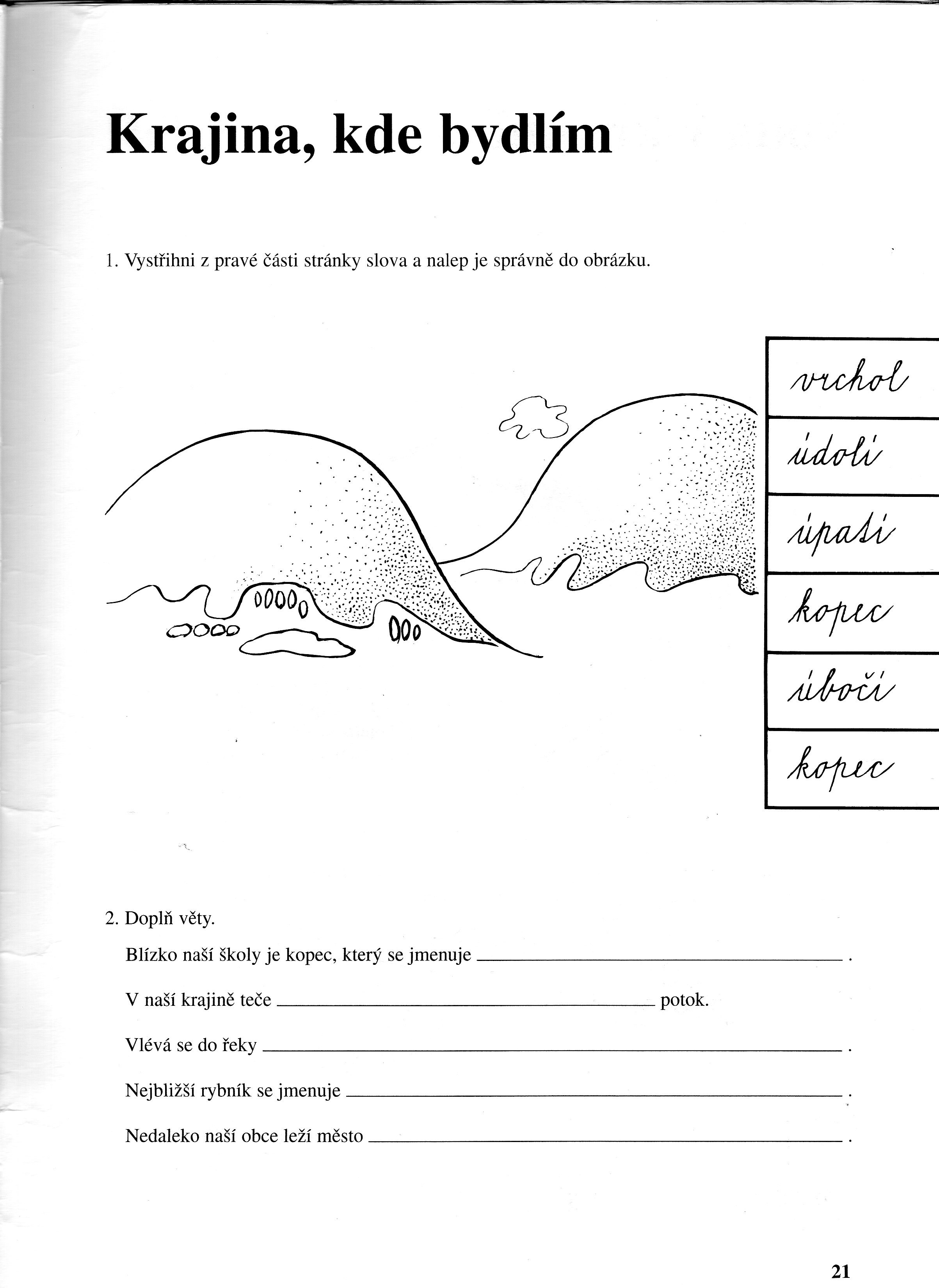 Dnes začneme novou část vlastivědy. Budeme se bavit o dějinách naší země.Život lidí v pravěku(prosím, přečtěte si v učebnici na str. 38/39)- lidé na našem území žili už před mnoha tisíci lety- o jejich životě se dozvídáme z VYKOPÁVEK – nacházíme různé úlomky nádob, nástroje z kamene, kostí, ale i z kovu. Šperky, kterými se zdobili a mnoho dalších věci- žili jednoduchým způsobem života- obydlí – nejdříve žili v jeskyních, později v jednoduchých přístřešcích- ženy se staraly o oheň, připravovaly jídlo, staraly se o děti,- muži byli lovci a starali se o zajištění potravy (lovili medvědy, soby, nosorožce, ryby, mamuty, sbírali lesní plody)- žili v TLUPÁCH- oblékali se do kůží z ulovených zvířat- kosti a rohy zvířat používali k výrobě nástrojů, šperků a zbraníaž o mnoho později se naučili zpracovávat hlínu a dělat z ní keramiku, naučili se pracovat s kovy, vyrábět sklo a tkát látkyvypracuj si pracovní list: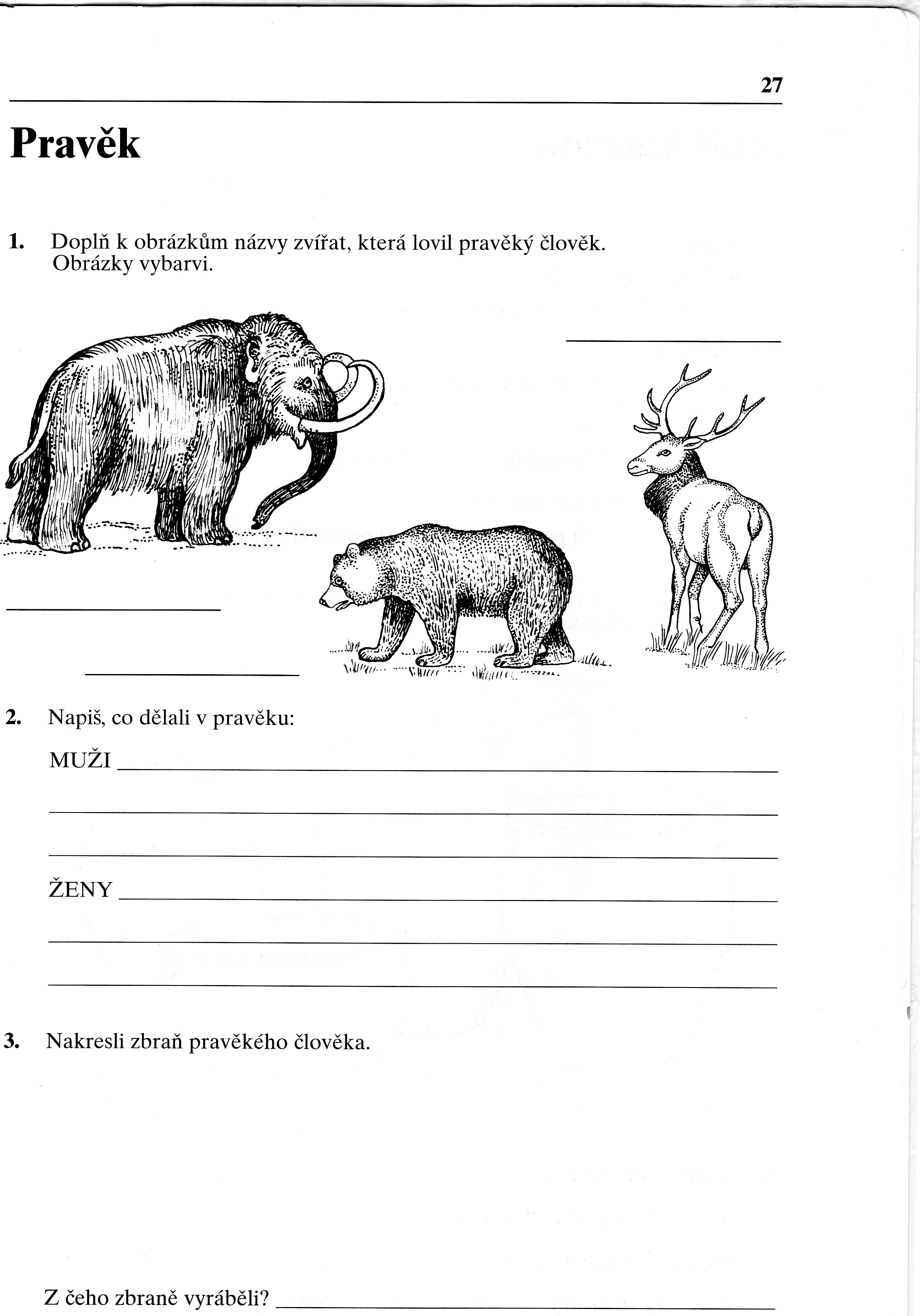 